Popis územíZákladní informace Základní informace právnické osobyNázev:			 	Oslavka, o.p.s.	Sídlo:				Masarykovo nám. 104, Náměšť nad Oslavou, 675 71Kancelář:			Podhradí 1022, Náměšť nad Oslavou, 675 71IČO:				276 80 151Email:				oslavka@oslavka.czTel:				+420 724 540 779www stránky:			www.oslavka.czPrávní forma: 			obecně prospěšná společnostRozloha:			258,97 km2Počet obyvatel:		15858Předseda správní rady: 	Vladimír MěrkaŘeditel:			Bc. Simona BudařováÚzemí ORP Náměšť:	Březník, Čikova, Hartvíkovice, Hluboké, Jasenice, Jinošov, Kladeruby nad Oslavou, Kralice nad Oslavou, Kramolín, Krokočín, Kuroslepy,   Lesní Jakubov, Lhánice, Mohelno, Naloučany, Náměšť nad Oslavou, Ocmanice, Okarec, Popůvky, Pucov, Rapotice, Sedlec, Studenec, Sudice, Vícenice u Náměště nad Oslavou, Třesov.Území ORP Třebíč:		Budišov, Číměř, Kojatín, Koněšín, Kozlany, Smrk, Pozďatín, Valdíkov.Obr.č.1 – území působnost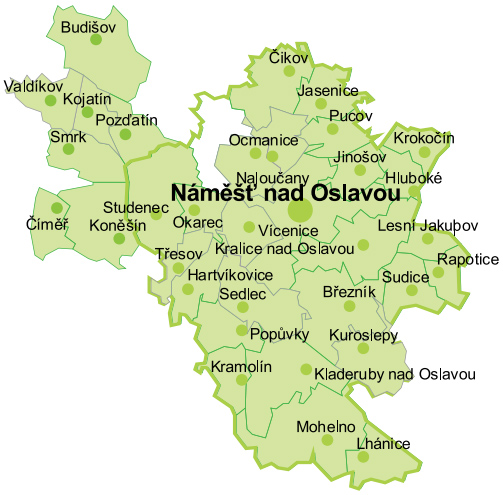 Oslavka byla založena v roce 2006 jako obecně prospěšná společnost zakladateli z řad obcí a dalších subjektů na území mikroregionu Náměšťsko a Chvojnice. Oslavka se rozkládá na území 34 obcí.Území MAS Oslavka se nachází v jihovýchodní části Českomoravské vrchoviny v Kraji Vysočina ve správním obvodu ORP Náměšť a ORP Třebíč.Orgány společnosti jsou:Správní rada – nejvyšší orgán společnosti, má 3 členy, funkční období je 3 leté. Schvaluje rozpočet, řádnou a mimořádnou účetní závěrku a výroční zprávu. Rozhoduje o změnách statutu spol., o zrušení společnosti, přechod práv a povinností zakladatele na jinou osobu.  Dozorčí rada – kontrolní orgán společnosti, má 3 členy, funkční období je 3 leté. Jsou oprávněni kontrolovat veškerou činnost Společnosti a jejich orgán, připomínkovat návrh rozpočtu, nahlížet a kontrolovat účetní knihy a doklady společnosti, účastnit se správní rady. Ředitel – je statutárním orgánem společnosti volený správní radou. Kontroluje výkon řídících a administrativních činností místní akční skupiny a vede seznam partnerů MAS.Popis místního partnerství a jeho orgányK 1.9.2015 má MAS celkem 57 partnerů z toho 26 veřejný sektor a 31 soukromý sektor. Do veřejného sektoru patří obce, mikroregiony a škola. Soukromý sektor je zastoupen z řad spolků, živnostníků, podniků, zemědělců, církví atd. Členem MAS je partner, který musí mít na území působnosti MAS trvalé bydliště, sídlo nebo provozovnu nebo musí prokazatelně na daném území místně působit. Za působení na daném území se považují aktivity směřující k rozvoji regionu MAS. Rozhodnutí o místní působnosti daného subjektu je v kompetenci Rozhodovacího orgánu MAS. Dalším podmínkou je uhrazení vstupního poplatku a seznámit se se strategií MAS.Zájmové skupinyCelkem 57 partnerů je rozděleno do 4 zájmových skupin a to v tomto poměru:Kulturně vzdělávací a volnočasové aktivity (KVVA) – 12 členů, 21%Rozvoj venkova (RV) – 26 členů, 46%Zaměstnanost-rozvoj podnikání (ZRP) – 8 členů, 14%Zemědělství, životní prostředí (ZZP)- 11 členů, 19%Pozn.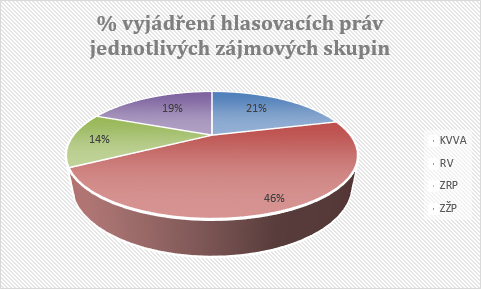 KVVA – Kulturně vzdělávací a volnočasové aktivityRV – Rozvoj venkovaZRV – Zaměstnanost – rozvoj podnikáníZŽP – Zemědělství, životní prostředíObr. č. 2 - % vyjádření hlasovacích práv zájmových skupinOrgány MAS jsou:Plénum – nejvyšší orgán MAS. Plénum tvoří všichni partneři MAS, přičemž veřejný sektor ani žádná ze zájmových skupin nepředstavuje více než 49% hlasovacích práv. Plénum nese odpovědnost za distribuci veřejných prostředků a provádění SCLLD na území MAS, volí a odvolává členy povinných orgánů MAS, schvaluje strategii rozvoje, ukládá úkoly programovému výboru, schvaluje rozpočet. Jednání se řídí Jednacím řádem.Programový výbor- má 5 členů a je rozhodovacím orgánem MAS a volební období je 3 leté, přičemž členy programového výboru jsou 1-2 zástupci veřejného sektoru a 3-4 soukromého sektoru. Připravuje aktualizaci rozvoje regionu, zpracovává záměry MAS, Schvaluje SCLLD, schvaluje uzavření a ukončení pracovněprávního vztahu s vedoucím zaměstnancem pro realizaci SCLLD, vybírá a schvaluje projekty k realizaci a stanovuje výši alokace na projekty, schvaluje zájmové skupiny. Řídí se Jednacím řádem.Výběrová komise – má 5 členů, funkční období je jednoleté. Provádí předvýběr projektů na základě objektivních kritérií, navrhuje jejich pořadí podle přínosu těchto operací k naplnění záměrů a cílů SCLLD. Kontrolní komise – má 3 členy, volební období je 3 leté. Kontroluje hospodaření MAS, kontroluje metodiku způsobu výběru projektů, zodpovídá za monitoring a hodnocení SCLLD, dohlíží na to, že MAS vyvíjí činnost v souladu se zákony a standardy MAS a  SCLLD.Vedoucí pracovní pro SCLLD – je řídí pracovník pro realizaci SCLLD v pracovně právním poměru.1.3 Historie MAS, zkušenosti s rozvojem územíObecně prospěšná společnost OSLAVKA o.p.s. byla založena zakladatelskou smlouvou 22. 2. 2006, která byla téhož dne podepsána 8 členy: 1) Družstvo LUH, družstvo, 2) Luboš Pulkrábek, 3) ZERA – Zemědělská a ekologická regionální agentura, o.s., 4) Agrochema družstvo, Studenec 187 , 5) Mikroregion Náměšťsko, 6) Chvojnice - Mikroregion, 7) Oslavan, a.s., 8) CMC Náměšť, a.s. Společnost byla založena za účelem poskytování obecně prospěšných služeb, jejichž cílem je zajistit udržitelný rozvoj regionu. Do roku 2013 působila Oslavka na území čítajícím 27 obcí (rozloha 193,33 km2 a celkový počet obyvatel celkem: 13.556). Region tvořili mikroregiony Náměšťsko a Chvojnice. Obce těchto dvou mikroregionů spadali pod ORP Náměšť nad Oslavou. Obce tedy byly zvyklé spolu spolupracovat, spádově byly zařazeny do stejného regionu, Kraje, proto i na jejich území působily stejné organizace, které spolupráci a kooordinaci společných aktivit prohlubovali. Mezi nejvýznamnější faktor spolupráce je blízkost Jaderné elektrárny Dukovany – zde působí například Energoregion 2020 - sdružení je dobrovolné, nezávislé, vytvořené obcemi a právnickými osobami z neziskové oblasti v okruhu 20 km od Jaderné elektrárny Dukovany. Hlavním předmětem činnosti sdružení je zastupovat a hájit zájmy obyvatel regionu ve vztahu k jaderné energetice a všem ostatním provozům a činnostem, které ovlivňují životní prostředí. Dále obce i mikroregiony využívají dotace skupiny ČEZ. V úvodu své existence se podařilo získat Oslavce několik menších podpor z Fondu Vysočina a dále získat z Programu rozvoje peníze na zpracování integrované strategie rozvoje regionu. Bohužel v dalších aktivitách byla však společnost neúspěšná a její činnost postupem opadla.1.3.1	 Projekty realizovanéOP Rozvoj venkova a multifunkční zemědělství, OSLAVKA partnerství pro Vysočinu, 2004Fond vysočiny, MAS Oslavka partner pro rozvoj regionu Termín realizace: 1.1.2007 – 31.12.2007"Program rozvoje venkova: Získávání dovedností a zkušeností MAS Oslavka, o.p.s.; realizováno: 1.5.2013 – 30.4.2013, rozpočet: 500.000 KčZásady kraje Vysočina: MAS OslavkaRoky:  2013 rozpočet 45.000, 2014 rozpočet 150.000 KčOperační program Technická pomoc, projektu: Komunitně vedená strategie místního rozvoje pro území MAS Oslavka, o.p.s., realizováno:  1.1.2014 – 30.6.2015, rozpočet 590.000 Kč"Program rozvoje venkova: Získávání dovedností a zkušeností MAS Oslavka, o.p.s.;  Food Festival: "Program rozvoje venkova: Získávání dovedností a zkušeností MAS Oslavka, o.p.s.; MASky Spolu 1. 9. 2014 – 30. 6. 2014, rozpočet Oslavka: 500.000 KčV roce 2012 začali zakladatelé společnosti intenzivně pracovat na obnovení činnosti místní akční skupiny. Stejná historie jako Oslavku potkal i MAS Podhorácko, zde však nedošlo k obnovení činnosti. Aktivnější obce této nefungující Místní akční skupiny hledali možnost, jak se zapojit do programu LEADER v následujícím programovém období. Na základě několika schůzek došlo k dohodě na rozšíření MAS o obce: Třesov, Pozďatín, Koněšín, Číměř, Smrk, Kojatín, Valdíkov, Okarec a městys Budišov 2013. Počet obcí, na jejichž území působ MAS, vzrostl na 34, rozloha 259 m2 počet obyvatel 16.025. Aby byla zachována rovnováha, byly v tomto roce přijaty i další subjekty ze soukromého subjektu. Tyto obce zpětně hodnotí rozšíření MAS jako pozitivní krok, který přinesl nové členy mající zájem obnovit činnost MAS a zapojit se do aktivit přípravy období 2014 – 2020. Nově přijatí členové se aktivně účastní zasedání, jsou v programovém výboru a výběrové komisy MAS Oslavky. Uvědomují si rostoucí důležitost role MAS v dotační politice. Stejně jako původní členové z mikroregionu Náměšťsko a Chvojnice spádově patří pod bývalý okres Třebíč a Kraj Vysočina.1.3.2	Projekty spolupráce –plánované projekty mezi MAS	Výměna zkušeností se zahraničními MAS a navázání spolupráce se zahraničními MASCíle: 	Výměna zkušeností z oblasti regionální produkce, její propagace	Výměna zkušeností z oblasti činností MAS a jejich aktivit	Rozvoj aktivit  MAS Oslavka, o.p.s.Čištění řeky spolu s Oslavy MAS Oslavka, MOST Vysočina, Havlíčkův Kraj	Cíle:	Zachování životního prostředí, ve kterém žijeme. Zapojení dětí a mládeže a zvýšit jejich pocit odpovědnosti vůči životnímu prostředí, zapojení dalších organizací (obce, ekologické organizace, DDM), zviditelnit činnost MAS vůči širokému veřejnosti.Města na pláži	Cíle:	Přenesení pláže na město v regionu Oslavka (písek, lehátka, atrakcí pro děti)Pořádání kulturních a sportovních akci na „pláži“ (koncerty, barman party, beach voleyball). Zpropagovat a zviditelnit region pro turisty, zabezpečit kulturní život pro obyvateleVysočina regionální produkt do informačních center spolu s MAS Rokytná, Zubří Země, Havlíčkův Kraj, MOST VysočinyCíle:	Navázat spolupráci s IC z Kraje Vysočina a dohodnout prodej regionálních produktů v IC - vytvoření prodejních a informačních regálů pro výrobky pocházející z Vysočiny, jejich distribuce do IC. Cílem je zpropagovat regionální drobné živnostníky a podnikatele, zajistit jim nové odbytové cesty. Turistům umožnit užít si region netradičním způsobem – nákupem typických produktů pro VysočinuVysočina regionální produkt do informačních center spolu s MAS Rokytná, Zubří Země, Havlíčkův Kraj, MOST VysočinyCíle:	Navázat spolupráci s IC z Kraje Vysočina a dohodnout prodej regionálních produktů v IC - vytvoření prodejních a informačních regálů pro výrobky pocházející z Vysočiny, jejich distribuce do IC. Cílem je zpropagovat regionální drobné živnostníky a podnikatele, zajistit jim nové odbytové cesty. Turistům umožnit užít si region netradičním způsobem – nákupem typických produktů pro VysočinuFood FestivalCíle:	Propagace regionálních produktů, pokrmů, receptů. Vytvořit akci vhodnou pro setkávání obyvatel, zabezpečit kulturní region, přilákat turisty. Zpropagovat regionální podnikatele.Venkovní sportovní centra pro seniory	Cíle:	Zabezpečit aktivity pro starší obyvatele, umožnit jim posílení a protáhnutí těla		za účelem udržení jejich zdravotního stavuPoznej město, ve kterém žiješ	Cíle:	Uspořádat prohlídky po nejvýznamnějších místech regionu s průvodcem. Oživení starých řemesel – řemeslné kurzy	Cíle:	Rozvoj dovedností, zachování ých řemesel, hledání nových způsobech podnikáníKurzy zdravého vaření a kurzy regionálních pokrmůCíle:	uspořádat kurzy zaměřené na zdravé vaření a zdravý životní stylFestival ochotnických divadelních souborů	Cíle:	Turisticky a kulturně zatraktivnit region.Turistické materiály – spolupráce s Jihomoravským KrajemCíle:	Rozvoj cestovního ruchu, zpropagováni turisticky zajímavých destinací zaměřené na obyvatele sousedícího Kraje, který je z hlediska veřejné dopravy díky napojení na ISDM JK často dostupnější než spojení z Vysočiny. 1.4. Definování odpovědnosti za realizaciTab. č.1 – odpovědnost za realizaci SCLLD1.4.1 Kancelář MAS pro SCLLDV současné době má MAS vedoucího pracovníka pro tvorbu strategie SCLLD v pracovně právním vztahu pro programovací období 2014-2020. Zajišťuje komunikaci mezi MAS, partnery a lidmi z jednotlivých dotačních programů. Zpracovává strategii SCLLD. K zajištění chodu kanceláře a administrativě je zaměstnán další zaměstnanec na poloviční úvazek.Chod kanceláře kontroluje ředitel společnosti Oslavka, o.p.s. Na tvorbě strategie se celkem podílelo či podílí několik dalších osob viz. tabulka:1.4.2 Popis způsobu vyhodnocování SCLLDJednotlivé projekty bude sledovat kancelář MAS společně s kontrolním výborem. Vedení agendy bude zajišťovat kancelář MAS. Projekty budou archivovány odděleně v jednotlivých složkách. Uvnitř se budou nacházet veškeré materiály včetně indikátorů, které je potřeba plnit dle metodiky. Naplňování indikátorů bude sledovat kancelář MAS a minimálně jednou ročně předkládat zprávu ke schválení Programovému výboru, následně ke schválení Plénu. Členové kontrolního výboru budou mít za úkol monitorovat projekty v době realizace, během dokončení i v době udržitelnosti projektů. Sledovat jednotlivé indikátory, změny, podmínky atd. Ze všech kontrol budou vytvořeny zprávy, které budou uloženy v kanceláři MAS v jednotlivých složkách projektů.Výsledky naplňování strategie SCLLD budou zpracovány ve Výroční zprávě. OrgánČlenOdpovědnostPlénumVšichni partneři MASNejvyšší orgán, který nese odpovědnost za všechny ostatní orgány MAS. Schvaluje finální verzi SCLLD a uděluje souhlas k realizaci SCLLD. Programový výborVEM klub v AČRJamila WimmerováSchvaluje SCLLD jednotlivé výzvy a alokace finančních prostředků. Vybírá projekty předložené výběrovou komisí. Schvaluje monitorovací ukazatele. Jmenuje či odvolává vedoucího pracovníka SCLLD. Schvaluje rozpočet MAS.Programový výborObec KoněšínHana ŽákováSchvaluje SCLLD jednotlivé výzvy a alokace finančních prostředků. Vybírá projekty předložené výběrovou komisí. Schvaluje monitorovací ukazatele. Jmenuje či odvolává vedoucího pracovníka SCLLD. Schvaluje rozpočet MAS.Programový výborObec HlubokéMarie SvobodováSchvaluje SCLLD jednotlivé výzvy a alokace finančních prostředků. Vybírá projekty předložené výběrovou komisí. Schvaluje monitorovací ukazatele. Jmenuje či odvolává vedoucího pracovníka SCLLD. Schvaluje rozpočet MAS.Programový výborZeraIng. Květuše HejátkováSchvaluje SCLLD jednotlivé výzvy a alokace finančních prostředků. Vybírá projekty předložené výběrovou komisí. Schvaluje monitorovací ukazatele. Jmenuje či odvolává vedoucího pracovníka SCLLD. Schvaluje rozpočet MAS.Programový výborA.Z.OIng. Petr JelínekSchvaluje SCLLD jednotlivé výzvy a alokace finančních prostředků. Vybírá projekty předložené výběrovou komisí. Schvaluje monitorovací ukazatele. Jmenuje či odvolává vedoucího pracovníka SCLLD. Schvaluje rozpočet MAS.Výběrová komiseRybáři NáměšťŠiroký LadislavProvádí předvýběr projektových záměrů, navrhuje jejich pořadí podle záměrů a cílů SCLLD. Sestavuje seznam projektů v pořadí dle bodové hodnoty, vyznačuje projekty navržené ke schválení .Výběrová komiseMěstys BudišovRudolf MatoušekProvádí předvýběr projektových záměrů, navrhuje jejich pořadí podle záměrů a cílů SCLLD. Sestavuje seznam projektů v pořadí dle bodové hodnoty, vyznačuje projekty navržené ke schválení .Výběrová komiseOslavan, a.s.Hana NovákováProvádí předvýběr projektových záměrů, navrhuje jejich pořadí podle záměrů a cílů SCLLD. Sestavuje seznam projektů v pořadí dle bodové hodnoty, vyznačuje projekty navržené ke schválení .Výběrová komiseNiva ČikovPavel RybníčekProvádí předvýběr projektových záměrů, navrhuje jejich pořadí podle záměrů a cílů SCLLD. Sestavuje seznam projektů v pořadí dle bodové hodnoty, vyznačuje projekty navržené ke schválení .Výběrová komiseŘímskokatolická církev NáměšťMgr. Hrubý JaroslavProvádí předvýběr projektových záměrů, navrhuje jejich pořadí podle záměrů a cílů SCLLD. Sestavuje seznam projektů v pořadí dle bodové hodnoty, vyznačuje projekty navržené ke schválení .Kontrolní komiseObec OcmaniceVěra FilipčíkováDohlíží na činnost v souladu se zákony, platnými pravidly standarty MAS a SCLLD. Kontroluje metodiku výběru projektů MAS, monitoring a hodnocení SCLLDKontrolní komiseIng. Jan StrašákDohlíží na činnost v souladu se zákony, platnými pravidly standarty MAS a SCLLD. Kontroluje metodiku výběru projektů MAS, monitoring a hodnocení SCLLDKontrolní komiseMichal BurianDohlíží na činnost v souladu se zákony, platnými pravidly standarty MAS a SCLLD. Kontroluje metodiku výběru projektů MAS, monitoring a hodnocení SCLLDPracovní poměrJménoVedoucí pracovník MAS (SCLLD)Ing. Šárka ZedníčkováInterněAdministrativní pracovníkKateřina HorčičkováinterněŘeditel Oslavka, o.p.sBc. Simona BudařováInterněIndikátory a alokaceJakub MarešExterně Analytická a strategická část SCLLDMartina KršńákováExterněSběr datIng. Libuše JonášováExterněAnalytická částMartin SvobodaExterně